Sommaire1	Introduction2	Se loger- Recentrer l’habitat sur les centres urbains, éviter sa dispersion en milieu suburbain,- Réduire la taille des maisons- Accepter de construire de petites tours, même à la campagne- Ré-ensauvager les parcs et jardins en ville,- Promouvoir les habitats groupés- Penser à dissocier la propriété du terrain de celle de la maison.Introduction « Comment reconstruire nos villes et villages, garder de la place pour la nature, offrir des logements et des lieux publics accessibles à tous, et tout cela avec « zéro émissions » ? » par Léo Van Broeck.Leo Van Broeck (ex-Bouwmeester en Région flamande, 2016-2020) est ingénieur-architecte (KUL - 1981). Assistant à  la KUL à partir de 1995, ensuite professeur d’architecture et d’urbanisme (2006). En 1998, il co-fonda l’asbl  Stad en Architectuur, et en 2007 le Bureau Bogdan & Van Broeck, qui s’oriente fort vers la recherche et se distingue par un engagement social actif.Se loger- Recentrer l’habitat sur les centres urbains, éviter sa dispersion en milieu suburbain, trop énergivore en termes de transport, de voiries, d’isolation, coûteux en frais de voitures et embouteillages… Outre la pollution de l’air, qui est telle que le milieu rural est touché lui aussi. - Réduire la taille des maisons (plus grandes en moyenne chez nous qu’ailleurs en Europe) pour les rendre moins énergivores.- Accepter de construire de petites tours, même à la campagne, de penser un habitat de hauteurs différentes dans un espace donné afin de réduire l’espace occupé et limiter la quantité d’ombre portée. Les émissions carbonées varient beaucoup par unité d’habitation selon le type d’habitation.Aller vers la construction de villages verticaux, avec des cours intérieures, des trottoirs qui montent les étages, des jardins suspendus, des salles collectives, des terrasses, des baies vitrées…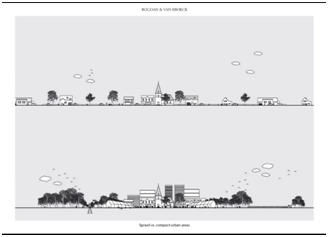 - Ré-ensauvager les parcs et jardins en ville, mais aussi les zones agricoles intensives à transformer en agriculture respectueuse de la nature, rouvrir les rivières enfouies et ensauvager les berges, garder les marécages, concentrer les maisons pour rendre le terrain à la nature.- Promouvoir les habitats groupés, si possibles dans des anciens bâtiments réhabilités (le co-living).- Transformer notre patrimoine architectural désaffecté en bâtiments adaptés à la vie d’aujourd’hui : une église devient une piscine ou un immeuble à appartements; un hangar, une tour d’appartements…. Les exemples abondent à Madrid, Londres, Berlin, Watermael-Boisfort… En Belgique c’est parfois plus difficile en raison des choix de la Commission royale des monuments et sites.- Penser à dissocier la propriété du terrain de celle de la maison.Groupe de lecture GPCDe nouvelles visions du futur –Note de lectureRéférences de l’ouvrage Exposé de Léo Van Broeck dans le cadre des Midis du Climat organisé par Grands-parents pour le Climat le 06/05/2021.Auteur de la note de lecture Michel CordierDate de la première diffusion 30-03-23Version (date)